COMMUNIQUÉFERMETURE DU CHEMIN AVOCAGrenville-sur-la-Rouge, le 10 août 2023. La Municipalité de Grenville-sur-la-Rouge désire informer ses citoyens qu’un projet de remplacement d’un ponceau situé sur le chemin Avoca, près du chemin du Lac-de-la-Pointe-au-Chêne, au sud du cimetière, débutera le 14 août 2023 pour une durée de 5 semaines.Lors des travaux, la section concernée du chemin Avoca sera complètement fermée à la circulation.  Le chemin de détour passera par le chemin de la Rivière-Rouge → chemin Kilmar → Autoroute 50 ou Route 148.  Nous vous remercions de votre compréhension.RELEASECLOSURE OF AVOCA ROADGrenville-sur-la-Rouge, August 10, 2023. The Municipality of Grenville-sur-la-Rouge wishes to inform its citizens that a culvert replacement project located on Avoca Road, near Lac-de-la-Pointe-au-Chêne Road, south of the cemetery, will begin on August 14, 2023 for a period of 5 weeks.During the work, the affected section of Avoca Road will be completely closed to traffic. The detour will take Rouge River Road → Kilmar Road → Highway 50 or Road 148.  Thank you for your understanding.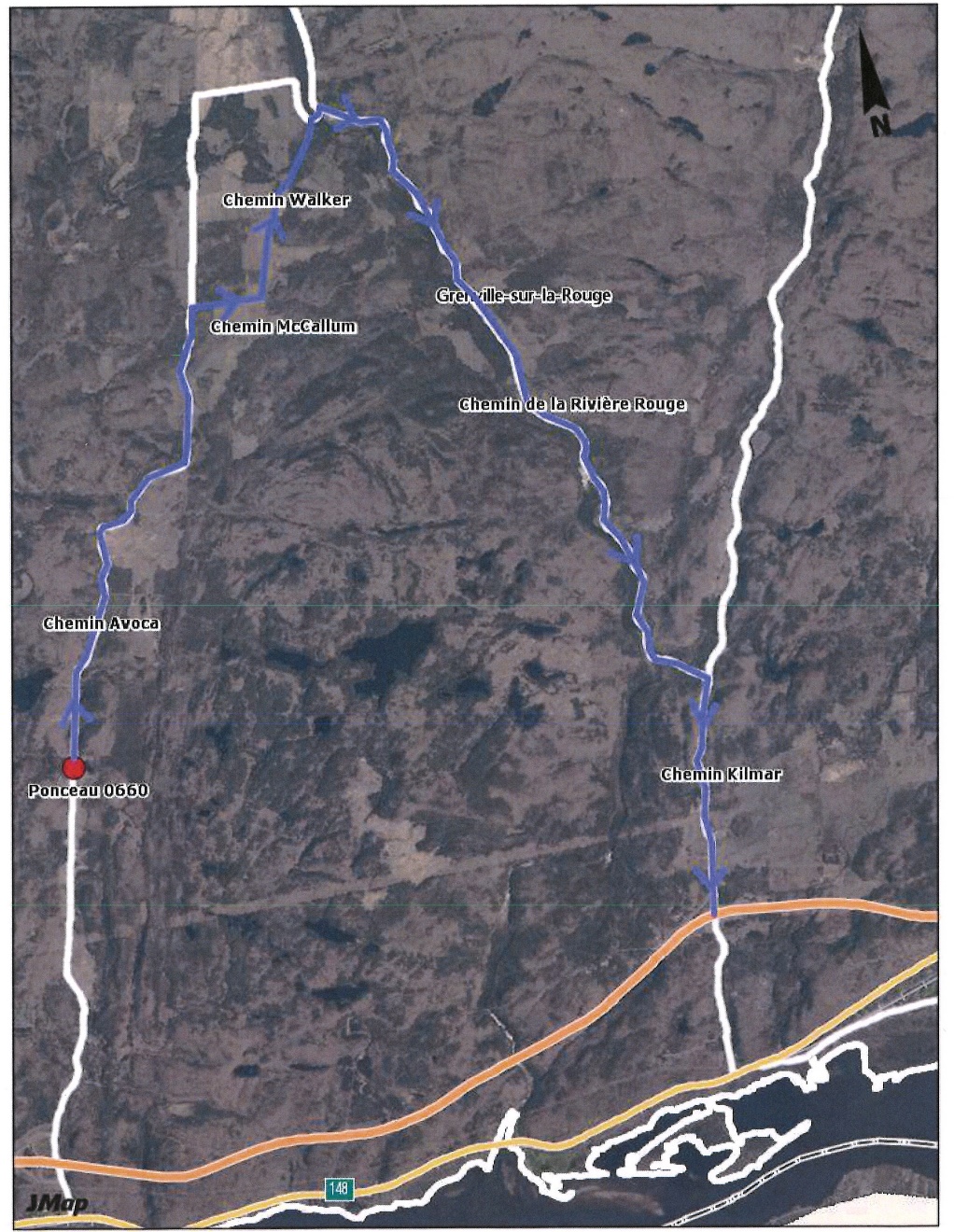 – 30 –Source :	Mathieu Plouffe		Directeur des Travaux publics		Director of Public work		mplouffe@gslr.ca 